V. ConclusionEvangelism Core Seminar – Lesson 11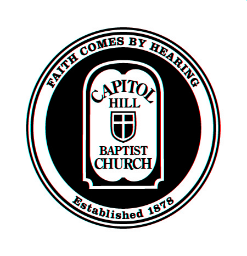 How to Share the Gospel with Roman Catholics“For I am not ashamed of the gospel, for it is the power of God for salvation to everyone who believes, to the Jew first and also to the Greek.” - Romans 1:16IntroductionII. Roman Catholic Doctrine of Scripture III. Roman Catholic Doctrine of Salvation SinGraceJustification SacramentsForgivenessPurgatoryMaryIV. EvangelismDevout, practicing, believing Roman CatholicsCultural/Nominal Catholics